Профессиональная деятельность вожатого.Тема 1: Введение в профессию, вожатый как профессионал.1) Вожатый как член педагогического коллектива лагеря.История и традиции вожатского движения.Вожатый – лицо, достигшее 18 лет, имеющее высшее или среднее специальное образование, либо студент педагогического ВУЗа, успешно прошедший аттестацию и имеющий свидетельство о профессии вожатого.Вожатый - это педагог, работающий с детским объединением. Это основное звено в системе педагогических должностей, обеспечивающих полноценный и качественный отдых детей, приезжающих в детский оздоровительный лагерь (ДОЛ). Вожатый является непосредственным организатором временного детского коллектива (ВДК). Основное лицо, обеспечивающее охрану жизни и здоровья детей.Успешная организация отдыха детей во многом зависит от личности вожатого лагерной смены и уровня его мастерства.Предшественниками вожатых были энтузиасты, создавшие в первые годы после революции, детские объединения. В 1922 году была создана пионерская организация. Тогда появилось слово – вожатый (происходит от понятия «Вести», «Идти во главе»). В 50-е годы началась подготовка вожатых в педучилищах. С распадом пионерской организации меняется статус вожатого.Вожатый ДОЛ – это сложная, но в то же время, очень нужная и интересная профессия.Вожатый следит за «качеством», количеством и физическим состоянием.Вожатый:- Обладатель магнетизма личности;- Лидер с силой убеждения;- Педагог;- Организованный человек;- В душе ребенок.Каждый ребенок особенный и вожатый должен уметь найти к нему подход. Профессия включает умение организовать и развлекать людей, творить с ними новое. С детьми всегда есть обратная связь.Сталкиваясь с разными возрастными категориями детей, вожатый имеет возможность получить широкий спектр различных моделей поведения. Отлично отражается на личностном профессиональном росте.Вожатый должен быть яркой индивидуальностью, но при этом обязан уметь работать в команде, находить общий язык с напарниками, вести с ними организаторскую, творческую деятельность.Неумение работать в команде приводит к эмоциональному выгоранию. Чтобы такой проблемы не возникало, важно научиться «делиться» обязанностями, не взваливать на себя все, а доверять напарникам. Хороший напарник только тот, которому ты доверяешь, как себе.Команда в вожатском деле – это всегда возможность работать быстрее, веселее, интереснее.Профессия вожатого – это также старшие коллеги. Старший наставник помогает скорректировать работу вожатого, направляя его и подсказывая верные пути решения.Вожатское дело – прекрасная возможность научиться реагировать на экстремальные ситуации, почувствовать груз ответственности.Работа вожатого помогает снять коммуникационные барьеры, раскрепощает, помогает бороться с комплексами, развивает всесторонне.Детская любовь, признание и уважение помогает вожатому полюбить себя таким, какой он есть.2) Роль вожатого в воспитательном процессе.А.С. Макаренко утверждал, что воспитательный процесс основан не на средствах, не на методах, не на способах, а именно на воспитательной системе (система воспитательных мероприятий, приводящих к определенной цели).В.А. СластенинВоспитательная система – это целостная упорядоченная совокупность компонентов, способность целенаправленно и эффективно содействовать развитию личности (учащихся).Вожатый находится с детьми круглосуточно, поэтому важно подавать пример активной личности с лучшими качествами.Детям трудно адаптироваться в новом коллективе – вожатому необходимо найти подход к каждому.Дети тоскуют по дому – нужно заменить родителей на время смены.Дети вступают в конфликты – важно решить их еще на стадии развития.Вожатый должен любить детей, быть стрессоустойчив, уверен в своих силах и способен напрвлять свой отряд в верном направлении. Он реализует общелагерные цели и задачи в пределах своего отряда. Вожатый контролирует досуг, отслеживает дисциплину.3) Требования к личности вожатого.Высокий моральный облик, нравственная чистота – необходимые качества личности вожатого. Любовь к детям – основа работы вожатого. Вожатый находит радость в общении с ними, верит в то, что каждый ребенок станет хорошим в будущем, вожатому важно понимать ребенка.Однако не только это важно в работе вожатого. Нужны специальные педагогические способности. Выделяют общие и специальные способности.Общие – те, которые обеспечивают успешное овладение многими видами деятельности.Специальные – те, которые обеспечивают успех в каком-либо одном виде деятельности.Отечественный ученый Л.И. Уманский, выделял общие и специфические способности умелого организатора:- практичность ума (творческое проявление активности);- общительность;- инициативность (творческое проявление активности);- настойчивость (умение доводить до конца);- самообладание;- работоспособность;- наблюдательность;- организованность.Вожатый – руководитель, обладающий развитой психологической избирательностью, хорошо представляет, каких результатов можно ожидать от деятельности того или иного ребенка и не дает им тех поручений, с которыми они не смогут справиться.Практически-психологический ум – способность руководителя учитывать индивидуально-психологические особенности каждого человека с целью повышения деятельности.Можно выделить 5 ступеней процесса влияния на людей:1) Расположить к себе (контакт, внимание, симпатия, готовность к разговору);2) Заинтересованность;3) Убедить (логика, аргументация, обоснование, деловитость);4) Воздействовать (активность, искусство убеждения, мотивирование);5) Завоевать (достоверность, непоколебимость, доверительные отношения).Требовательность – одно из важных качеств вожатого. Она включает подкрепление действиями (контроль, анализ причин нарушения, применение воздействий).Критичность – тоже важное качество. Способность анализировать и максимально объективно оценивать деятельность и поведение как собственное, так и других людей.Уверенность в себе – самое главное.Креативность – способность к творческому решению задач.4) Профессионально важные качества.ПВК – это индивидуальные свойства субъекта деятельности, которые необходимы и достаточны для ее реализации на нормативно заданном уровне и коррелируют хотя бы с одним ее основным результативным параметром.К ним относится:- организаторские способности;- интеллектуальность (высокий уровень интеллекта, грамотная речь);- отзывчивость;- обязательность;- ответственность;- организованность;- активность личности;- работоспособность;- находчивость;- профессионализм;- инициативность;- отсутствие вредных привычек.5) Мотивация выбора профессии вожатого.Мотивация – это побуждение к действию.Попробуй продолжить предложение:Я выбрал профессию вожатого, потому что…Под мотивацией понимается совокупность причин психологического характера, объясняющих поведение человека. Мотивация стимулирует вожатого и поддерживает его активность.У человека есть 2 мотива:Мотив достижения успеха – стремление человека добиваться успехов. Стремление к улучшению результатов, настойчивость в достижении.Мотив избегания неудачи – направленность личности не на победу, а на отсутствие поражения.Мотивы трудовой деятельности:- интерес;- материальные ценности (Мотив труда, ради получения материальной выгоды);- социально-значимые мотивы;- мотив власти (иметь власти над другими – детьми);- альтруистический мотив (полная самоотдача детям, не в ущерб себе, а ради блага другого человека);- мотив самоутверждения в труде (я важен, я силен, я значим);- мотив профессионального мастерства, самореализации (побуждает вожатого совершенствоваться, получать опыт, новые знания);- взаимоотношения в процессе деятельности (поддержка, понимание, комфорт).6) Имидж и этика вожатого.Имидж – сложившийся в массовом сознании и имеющий характер стереотипа, сознательно окрашенный образ кого-нибудь или чего-нибудь.Вожатый должен уметь выглядеть красиво, элегантно, эстетически выразительно, обаятельно.Считается, что имидж вожатого состоит из трех частей:- визуальный образ (внешность, одежда, прическа, мимика, пластика);- внутренний образ (голос, темперамент, настроение);- содержательный образ (интеллект, духовная практика).И еще одно важное требование – умение импровизировать.Импровизация связана с мышлением, речью, воображением. Она помогает молниеносно реагировать на неординарные ситуации, быть новым и интересным. Позволяет справиться с необходимостью мгновенно принимать решения и меры.5 советов для начала работы над имиджем:- позитивно относись к жизни и умей радоваться;- развивай чувства собственного достоинства;- осознай себя источником всего положительного и отрицательного (ПР: один видит в луже только лужу, а другой, глядя в лужу, видит звезды);- не страшись изменений ни в самом себе, ни в окружающих;- верь в доброжелательность мира и доброго человека.Работа в группах. Составляем портрет вожатого.3 основных слагаемых педагогики:1) Знание своего предмета деятельности;2) Методическое мастерство вожатого-педагога на основе профессионально-педагогических знаний, умений и навыков;3) Личностные качества вожатого.Этика вожатого – это профессиональная этика, выступающая как средство формирования личности вожатого и как педагогический фактор, обеспечивающий влияние на детей, формирование их морали, личный пример.Этика вожатых в лагере складывается из таких элементов, как одежда, личная гигиена, бытовой труд, питание, формы отдыха, умение общаться с людьми, соблюдение общих норм культуры поведения. Скромность во всем. Максимум такта с родителями, коллегами, детьми.Уважительное отношение к старшему по должности, вежливое.Общение с детьми в лагере должно носить воспитывающий и развивающий характер. Общаться с детьми нужно уметь!Развивай в себе:- способность правильно понимать ребенка;- способность видеть в ребенке личность;- готовность открыто признать критику в свой адрес со стороны воспитанников;- умение говорить правду;- чувство юмора.При общении важно следить за культурой речи. С самой первой встречи с детьми настрой себя так, чтобы было бесконфликтное общение.Нельзя:- Кричать на детей;- Бить детей;- Подрывать авторитет детей;- Ругать детей;- Обсуждать личность ребенка и его личные данные с кем-либо;- Обсуждать поступки детей;- Иронизировать поведение детей;- Смеяться над детьми;- Публично делать замечание детям;- Требовать (Дети нам ничего не должны и ничем не обязаны);Нужно:- Помогать детям;- Тактично объяснить;- Направить в верное направление;- Хвалить детей;- Обращать внимание на успехи.После общения с детьми и не только, важно видеть обраную связь.Запомни:1. На грубость не отвечать грубостью.2. Не игнорируй детей.3. Не выбирай любимчиков в отряде.4. Старайся выявлять причину срыва у ребенка (воспитание, школа, семья).5. В любом деле обеспечь сохранность жизни и здоровья детей.6. Не перекладывай ответственность за детей своего отряда.7. Старайся все решать мирным путем.8. Ты для детей сейчас значишь очень много (ты вместо папы, мамы и др).9. Залог успеха в общении.10. Включай опыт, общайся с коллегами.11. Не повторяй чужих ошибок.12. Храни секреты детей.13. Доверяй детям.14. Будь примером.15. Юмор.16. Не позволяй никого унижать в отряде, вне отряда.17. Все матерные, жаргонные, сленговые забудь на время работы в лагере.18. Не выясняй отношений с кем-либо при детях.19. Мы все разные. Нет хороших и плохих людей. Умей принять это.20. Мальчики и девочки не одно и то же!21. Дети в большинстве своем НЕ ленивы (отказ от участия в чем-либо – это скорее боязнь ошибиться, быть неуспешным).22. Не переделывай детей.23. Будь интересным, покоряй детей.24. Не показывай личное и не плачь при детях.Надо уметь отличать грубое нарушение дисциплины от простого озорства или дурной привычки. Обращайся за помощью к руководству.7) Особенности работы в паре, типы взаимодействия вожатых в паре. Работа с родителями.В профессиональной работе вожатого нет ничего лучше хорошего напарника.Напарник – это ваш единомышленник. При этом неважно, знаете ли вы друг друга уже давно или познакомились только в лагере, лишь бы человек оказался хорошим товарищем, верным другом и классным вожатым.Следует оговорить перспективы жизнедеятельности отряда, в котором предстоит работать, прийти к общему мнению. Это важно сделать заранее, до заезда детей, так как в ходе смены времени практически не будет, а возникшие разногласия сразу увидят воспитанники. Такое может расколоть отряд на части. Старайтесь делить обязанности. Здесь идет речь не о роли «Ведущего и ответственного» за какое-то дело, в организации, проведении которого вам помогает ваш коллега, а вы ему.Соблюдение этическим норм и отношений с родителями воспитанников – важная часть работы вожатого. Никогда не следует жаловаться родителям на ребенка, обвинять их в его проступках. Надо вежливо и сдержанно выслушать замечание родителей, если они излагаются не в оскорбительной форме. Разъяснить, объяснить, в чем они ошибаются, учесть верные замечания, согласиться с ними, поблагодарить за совет. Следует тактично высказать свои наблюдения, пожелания.Если замечания родителей грубые – не продолжать разговор, предложить обратиться к начальству лагеря.Все разговоры никогда не вести в присутствии детей. Никогда не отвечать репликами, оценками, бестактными замечаниями.При любых обстоятельствах вожатый обязан сохранить доброжелательное, заботливое отношение к воспитаннику, независимо от характера возникающих у него иногда конфликтов с родителями, - это обязательная этико-педагогическая норма.Задание:1.Написать лекцию по темеТема 2. Сфера профессиональной деятельности вожатого 1.Квалификационные требования к вожатым Должностные обязанности. Способствует развитию и деятельности детского коллектива (группы, подразделения, объединения) в различных учреждениях (организациях), осуществляющих работу с детьми разного возраста, в том числе в оздоровительных образовательных учреждениях, организуемых в каникулярный период или действующих на постоянной основе (далее - учреждениях). Оказывает помощь воспитателю в программировании деятельности воспитанников, детей на принципах добровольности, самодеятельности, гуманности и демократизма с учетом их инициативы, интересов и потребностей. В соответствии с возрастными интересами и требованиями жизни воспитанников, детей способствует обновлению содержания и форм деятельности детского коллектива, организует коллективную творческую деятельность. Совместно с воспитателем и другими работниками учреждения заботится о здоровье и безопасности воспитанников, детей, создает благоприятные условия, позволяющие им проявлять гражданскую и нравственную позицию, реализовывать свои интересы и потребности, интересно и с пользой для их развития проводить свободное время, используя передовой опыт работы с детьми и подростками. Обеспечивает охрану жизни и здоровья воспитанников, детей во время образовательного процесса. Осуществляет взаимодействие со старшим вожатым, органами самоуправления, педагогическими коллективами образовательных учреждений и общественными организациями. Выполняет правила по охране труда и пожарной безопасности . Должен знать: законы и иные нормативные правовые акты, регламентирующие образовательную деятельность; Конвенцию о правах ребенка; основы возрастной и специальной педагогики и психологии, физиологии, гигиены; тенденции развития детских общественных организаций; основы детской возрастной и социальной психологии; индивидуальные и возрастные особенности воспитанников, детей; специфику работы детских общественных организаций, объединений, развития интересов и потребностей воспитанников, детей; основы творческой деятельности; методику поиска и поддержки талантов, организации досуговой деятельности; правила внутреннего трудового распорядка образовательного учреждения; правила по охране труда и пожарной безопасностиТребования к квалификации. Среднее (полное) общее образование и профессиональная подготовка в области образования и педагогики без предъявления требований к стажу работы. Документы, необходимые для трудоустройства вожатого Обязательными документами, необходимыми для трудоустройства вожатого, являются: заполненная личная медицинская книжка; отметка о прохождении инструктажа в органах СЭС; справка об отсутствии инфекционных заболеваний по месту жительства (выдается в органах СЭС за три дня до начала смены); студенческий билет и его копия (для студентов); справка с места учебы с указанием курса обучения (для студентов);копия трудовой книжки (для работающих по основному месту работы); трудовая книжка (для временно работающих); военный билет (для военнообязанных); паспорт и копии его страниц с фотографией и пропиской; медицинский полис; пенсионное страховое свидетельство и его копия; ИНН и его копияЗащита персональных данных в деятельности вожатого В перечень документов, содержащих персональные данные детей и их родителей (законных представителей) лагеря входят следующие документы: • свидетельство о рождении (или копия); • страховой медицинский полиса (или копия); • медицинская справка (форма № 079/у) (или копия); • путевка.В целях обеспечения прав и свобод человека и гражданина директор лагеря и его представители при обработке персональных данных детей обязаны соблюдать следующие общие требования: 1. Обработка персональных данных может осуществляться исключительно в целях обеспечения соблюдения законов и иных нормативных правовых актов. 2. При определении объема и содержания, обрабатываемых персональных данных, директор Лагеря должен руководствоваться Конституцией Российской Федерации и иными федеральными законами; 3. Директор и его представители должны сообщить о целях, предполагаемых источниках и способах получения персональных данных, а также о характере подлежащих получению персональных данных и последствиях отказа дать письменное согласие на их получение2. Кто такой вожатый?Вожатый - педагог, работающий с молодёжными объединениями в рамках летнего периода. Вожатый – это творческая личность.Какой он?Перво-наперво, вожатый должен иметь хорошее представление о группе участников с которой ему предстоит работать на протяжении 14 дней.Доброжелательный. Каждый участник в отряде должен быть уверен в хорошем к себе отношении. Ни в коем случае нельзя 'воевать' с участниками, уходить от конфликта вожатый должен всеми способами. И, конечно же, участник должен чувствовать со стороны вожатого уважение к себе.Внимательный и тактичный. Своим вожатым должен вас считать каждый участник в отряде, а не только ваши любимцы. Постарайтесь уделить внимание каждому, независимо от ваших личных симпатий и антипатий.Требовательный. Не бойтесь требовать, если ваши требования разумны. Участники это поймут и примут. Плох вожатый с «дешёвым» авторитетом. НЕТ «ДЕШОВОМУ» АВТОРИТЕТУ!Справедливый. Не забывайте, что у участника есть своя точка зрения. Убедите его в этом, и вам будут верить.Искренний и честный. Если затрудняетесь ответить на какой-то вопрос или дать какое-либо обещание, лучше не делайте этого.Бодрый и жизнерадостный. Ваши проблемы не должны касаться участников. Вожатый должен быть эмоциональным и энергетическим аккумулятором для своих участников.Терпеливый и сдержанный. Множество вопросов, проблемы, которые вам могут показаться несущественными, необходимость все повторять несколько раз - все это может вывести из себя, если себя не сдерживать. Вожатый не имеет права не срыв.Талантливый. Это необъятность замыслов, интуиция, доброта и тактическая дальнозоркость. Вожатый без воображения – ремесленник. Нет таланта – обучись самым необходимым навыкам. У вожатого нет понятия, что он не смог, для участников вы идеал в любой сфере, особенно в творческой.Универсальный и многогранный. Вожатый должен быть всемогущим – и мамой, и другом, и защитником, и хорошим организатором, и психологом, лидером коллектива, должен быть человеком талантливым, творческим, обязательно весёлым, общительным, и, конечно, добрым, честным. В вожатской работе мы применяем понятие «универсальный солдат», вожатый – мобильный человек и если есть поставленная задача, то она решается в считанное время.Ответственный. Вожатый несёт ответственность за жизнь и здоровье участников. При устройстве на работу каждый сотрудник подписывает соответствующий трудовой договор. Имейте в виду: если с участником произошёл несчастный случай на ваших глазах, а также, если вас рядом не было - это ваша халатность и это уголовно наказуемо.Идеальный вожатый должен разбираться в современной музыке, знать фильмы (новые и старые, но хорошие), компьютерные игры, быть в курсе мировых новостей и спортивных событий, чтобы поговорить с участниками о том, что ему интересно, рассказать что-то новое и увлекательное. Но при этом, конечно, он должен оставаться вожатым, пропуская через внутренний фильтр всю информацию.И, конечно же, у него не должно быть вредных привычек. На территории молодёжного лагеря «Дубрава» запрещены курение и распитие спиртных напитков, поэтому на время пребывания в «Дубраве» забудьте и вы о своих вредных привычках. Тем более о том, чтобы потакать участникам и с ними употреблять табачные изделия.Вообще, профессия вожатого предполагает, что ты одновременно и педагог, и психолог, и медик, и портной, и танцор, и певец, и артист, и спортсмен (причем всех видов спорта одновременно), и еще много кто…Ну и напоследок: идеальный вожатый в любой ситуации остается оптимистом.Сфера деятельности вожатого.Вожатый выполняет следующие функции:1. Обеспечивает выполнение участниками санитарно-гигиенических норм, контролируют соблюдение ими опрятного внешнего вида, чистоты одежды, установленного порядка в спальных комнатах, иных помещениях жилых корпусов, столовой и на территории лагеря.2. Обеспечивает неукоснительное соблюдение участниками дисциплины и порядка в соответствии с установленным режимом.3. Организует обязательное участие отряда во всех общелагерных, спортивных и иных мероприятиях.4.Осуществляет контроль за приемом пищи в столовой, обращает внимание на культуру поведения за столом.5. Организует дежурство участников в жилых корпусах, столовой, на закрепленной за отрядом территории лагеря.6.Следит за чистотой и порядком в комнатах. Организует влажную уборку помещений.Вожатому запрещается:· Оставлять участников отряда без присмотра, в том числе в ночное время.· Самому или с участниками покидать территорию лагеря без разрешения руководителя смены или программного директора.· Допускать присутствие на территории лагеря посторонних лиц без разрешения или согласования с руководителем смены или директором молодёжного лагеря «Дубрава».· Употреблять спиртные напитки и находиться в нетрезвом состоянии на территории лагеря, курить, а также допускать распитие алкоголя и курение со стороны участников.· Применять к участникам методы воздействия, не соответствующие действующему законодательству РФ, международным конвенциям о правах ребенка, нормам педагогической этики (в том числе физические наказания, наказания, унижающие честь и достоинство ребенка, и др.)· Пропускать без уважительной причины планерки, заседанияорг.состава, и иные собрания.Что должен уметь вожатый.· Знать историю и традиции лагеря, где работает;· Проводить беседы, отрядные и вечерние рефлексии;· Уметь организовать дело, распределить поручения и обязанности между участниками отряда;· Организовать не менее 10 различных видов игр;Задание:1.Написать лекцию по теме2.Составить памятку Вожатого (на формате А-4)-для  отчета по дисциплинеТема 3.Примерное содержание работы вожатогоДолжность: вожатыйПодчиненность: директору лагеряКвалификация:• возраст не менее 18 лет• документ об окончании спец. курса «Педагогика летнего отдыхаПрава и обязанности вожатого.• Лично отвечает за здоровье и благополучие всех детей своего отряда,• информирует детей о правилах, нормах, традициях детского лагеря,• организует детей на участие во всех лагерных, отрядных делах,• контролирует прием пищи,• проживает вместе с детьми, отдыхающими в детском лагере• соблюдает личную гигиену и безопасность,• пользуется всеми гражданскими правами, предоставляемыми остальнымгражданам,• исполняет профессиональные обязанности, соблюдая нравственные нормы,• принимает участие в разработке содержания программ летнего отдыха,• имеет право на объективную оценку своего труда, которая доводиться до егосведения,• имеет право обжалования неоправданных, по его мнению, оценок своей работы,• должен быть свободен в выборе форм и методов, которые ему представляютсянаиболее целесообразными для организации жизни коллектива,• имеет право получить копию жалобы, если таковая имеет место,• стремиться к полноценному выполнению своих профессиональных обязанностей,росту своего профессионального уровня,• постоянно заботиться о нравственном и физическом здоровье вверенных емудетей и подростков,• принимает всевозможные меры для обеспечения безопасности детей,• изучает состав отряда и индивидуальные особенности детей, составляет психолого-педагогическую характеристику отряда,• разрабатывает план работы отряда (с учетом плана работы лагеря) и представляетего на утверждение директора лагеря,• организовывает работу с детским коллективом с учетом возрастных ипсихологических особенностей детей,• работает с родителями ребят,• соразмеряет возможности свои, детского лагеря и особенности детей,• использует различные методические приемы, формы и средства, активизирующиедеятельность ребят,• сочетает индивидуальную, групповую работу с детьми разного возраста,• принимает участие в организации и проведении общелагерных мероприятий,• организовывает детей отряда на его оформление, анализирует и корректируетсистематически собственную деятельность.входит в состав временного педагогического совета лагеря,имеет право принимать участие в его работе;изучает методы и формы работы в детском лагере;посещает со своим отрядом мероприятия в других отрядах (с целью изучения ианализа);проводит анализ собственной деятельности;систематически знакомиться с педагогической и методической литературой иучаствует в ее обсуждении.В случае конфликтов между вожатыми и работодателями, связанными сусловиями найма, вожатые имеют право требовать создания временного органа изпредставителей обеих сторон (на паритетных началах) для урегулирования этихконфликтов. Если средства и процедура, установленные для этих целей, будут исчерпаны,или же переговоры будут прерваны из-за полного несогласия сторон, вожатые имеютправо предпринимать такие меры, которые обычно предоставляются другим гражданам для защиты их законных прав.Единство требований для всех работающих в лагереВсе вожатые в детских лагерях должны помнить: в лагере нет чужих детей, вседети — общие, лагерные, наши.Чтобы детям в лагере было комфортно, чтобы им не хотелось уезжать, вожатыедолжны работать дружно, согласовывать свои действия. Между партнерами должно бытьдоверие, желание понять другого, помочь ему.У большинства вожатых опыт работы в детском лагере — это одновременно ипервый опыт официального общения с руководством. В связи с этим вожатым надо яснопредставлять себе, что ожидает от них администрация лагеря. Ответ, очевидно, один:чтобы все дети, которые приедут в лагерь, вернулись домой живыми и здоровыми,отдохнувшими, набравшимися сил, а еще лучше — с желанием вновь приехать в этот лееВторой вопрос — к вожатым: что ожидают они? Полагаем, что ответы сведутся кследующему: чтобы все дети, которые приедут в лагерь, вернулись домой живыми издоровыми, отдохнувшими, набравшимися сил, а еще лучше с желанием, если отдыхать вэтом же лагере, то с этими же вожатыми.Следовательно, цели и у руководства, и у вожатых одинаковые. Так, почему, где жемогут возникать конфликты между ними? Видимо, во-первых, из-за несовершенствазаконодательства, и, во-вторых, из-за различия функций директора детского лагеря ивожатого. Вожатый является непосредственным организатором деятельности детей. На директора же возложены контрольные функции.Как избежать возможных конфликтов, выполняя общую задачу?Во-первых, вожатый не должен противопоставлять себя администрации. Во-вторых,вожатому следует считаться с тем, что он имеет меньше жизненного опыта (директор, какправило, старше его) и в силу возраста у него меньше развито чувство ответственности!Вожатый независимо от распределения обязанностей не может снять с себяответственности в отряде за все, что касается охраны жизни и здоровья детей. Он долженскрупулезно разъяснять детям вопросы безопасности с тем, чтобы быть ответственным нетолько перед законом, но и, что еще важнее, перед самим собой, перед своей совестью.Табу вожатого (выдержки из студенческих работ)• Не позволять себе неодобрительных замечаний по поводу внешних и внутреннихнедостатков человека в присутствии других• Не допускать оскорблений по отношению к детям со стороны других детей• Не навязывать детям свою волю• Не держаться изолированно от детей• Не проявлять самоуправства в моменты неподчинения• Не создавать стрессовых ситуаций для детей и коллег• Не быть безразличным к недисциплинированности детей• Не заниматься своими личными делами в рабочее время• Не слушать только себя• Не всегда искать виновного• Не приказывать, а просить• Не читать нотаций. Вспомни, помогало ли это тебе• Не позволять равнодушного отношения к детям• Не потакать ленивым• Не пытаться выяснять что-либо с помощью силы• Не вести беседы на запрещенные темы в присутствии детей• Не срывать свое плохое настроение на детях• Не командовать• На пляже не загорать, а смотреть за детьми• Не унижать детей и не смеяться над ними• Нельзя запрещать что-либо, а потом позволять это же• Нельзя быть хмурым, скучным, нудным, равнодушнымЗадание:1.Написать лекцию по темеТема 4. Особенности руководства коллективомДетский коллективНастоящий, сплоченный коллектив не возникает сразу, а формируется постепенно,поэтапно, чему способствует совместная деятельность ребят-участников групп. Взависимости от стадии развития детского коллектива вожатый использует различные стили руководства им. Рассмотрим некоторые стили руководства детским коллективом с учетом специфики и характера деятельности:— четко ставьте цели и инструктируйте ребят— чаще проводите инструктаж— уточняйте, как поняты ребятами конкретные задания— кратко с каждым исполнителем уточните его действия— проверяйте выполнение заданий— отмечайте ошибки и хорошо выполняемые поручения— будьте требовательны, но тактичныРаспределение и стимулирование:— оценивайте и учитывайте в работе индивидуальность характеров ребят— выявляйте общие интересы— если необходимо — давайте задания— следите за тем, чтобы задания выполнялись точно — хвалите в— недостатки разбирайте наедине— поощряйте за позитивную самостоятельную деятельностьУчастие в принятии решений:— ставьте цель, не уточняя способов достижения— ограничивайте прямые указания и контроль— создавайте системы самоконтроля— проводите консультации по отдельным проблемам— поощряйте высказанные замечания— предоставляйте больше самостоятельности— не самоустраняйтесь от контроляПередача полномочий:— оказывайте поддержку и помощь, если ребята просят о ней— избегайте вмешательства в дела без особой необходимости— не ослабляйте контроль— соизмеряйте возможности ребенка и сложность задания— не забывайте хвалить ребят как можно чащеВ процессе общения полезно задуматься над тем, что движет людьми, когда онисовершают те или иные поступки, какие факторы влияют на адекватность нашей оценкидругого человека.Итак, какие же факторы отражаются на нашем восприятии другого человека и нахарактере наших отношений с ним? Кричевский. Р.Л. рассматривает следующиефакторы:1.Житейские стереотипы. Оценивая другого человека, не стоит спешить сокончательными выводами и оценками полезно задаться вопросом относительноделаемых умозаключений, проверяя, не подвержены ли они влиянию какого-либожитейского «штампа».2 Установка. Не торопитесь делать свои суждения о людях, особенно если выих мало и плохо знаете. Легко навесить ярлык, но гораздо труднее от него избавиться.3 Эмоциональное состояние человека. Когда у нас на душе радость, весь мирокрашен в светло-розовые тона. И, напротив, человек может быть сильно раздражен иоттого зол на весь белый свет, стоит «на сердце кошкам заскрести», цветовая гаммаизменяется на уныло серую. Всегда ли помним мы об этом?В процессе общения мы не только стремимся «проникнуть» в личность человека,но и пытаемся объяснить причины его поведения. Чем вызваны успехи одного человека инеуспехи другого? Почему действия одних людей кажутся значительными, а других —нет? Ответы на эти и другие вопросы можно получить изучив интепретационные ошибки.Зная о них, легче избежать всевозможных осложнении в процессе построениявзаимоотношений с руководством.Ошибка первая. Нередко мы склонны объяснять собственные успехи причинамиличностного характера («я добился успеха, потому что я способный»), а неудачи —причинами ситуационного характера («я потерпел неудачу, потому что так сложилисьобстоятельства»). При интерпретации поведения других людей используется совершеннодругая логика. Их неудачи мы склонны объяснять личностными моментами, а успехи —внешними обстоятельствами.Ошибка вторая. Мы часто полагаем, что так, как думаем мы, думает большинстволюдей — это ошибка «ложного согласия».Ошибка третья. Это ошибка «неравных возможностей ролевого поведения».Возникает она по той причине, что порой выполняемая социальная роль позволяетчеловеку демонстрировать свои преимущества и скрывать недостатки. Чаще всеговозникает в процессе реализации профессиональной деятельности. Понятно, чтовозможности подчиненного, в частности вожатого, более ограничены.Ошибка четвертая. Ошибка «иллюзорных корреляций». Она проявляется в нашемстремлении апеллировать к причинам, которые легче припомнить. Но при этом подлинныепричины упускаются.Что необходимо для организации построения отношений с другим человеком?1 Установка человека на общение. Вожатому необходимо настроиться насоответствующие отношения с руководителем и коллегами. Необходимо «установить» себяна тех людей, с которыми предстоит иметь дело. Тем самым вы демонстрируете готовностьи желание общаться.2 Моделирование личностных особенностей собеседника. Важно учитывать интересылюдей, с которыми придется сталкиваться в повседневной работе.3 Принцип «себе-подобие». Обращаясь к коллегам, руководству лагеря, мы невсегда задумываемся над тем, насколько наша просьба реально выполнима, приятно личеловеку заниматься ею. Не проще ли всегда, стараться представить себя на местедругого?4 Самоподача. Мы должны соответствующим образом подать себя. В ситуацииобщения в детском лагере самоподача может осуществляться разными путями: манеройобращения к человеку, демонстрацией отношения к нему. По Леонтьеву А.А. мотивысамоподачи могут быть различными: стремление к развитию отношений,самоутверждение личности, необходимость профессионального плана. Независимо отмотивов отношений, главное, чтобы они развивались в нужном направлении.5 Если мы хотим расположить руководство к себе, необходимо стремиться коткрытой демонстрации намерений; проявлять теплоту и доброжелательность вотношениях с коллегами; быть компетентным в разрешаемой проблеме; убедительноизлагать информацию.На пути к взаимопониманию могут встретиться разные трудности:• недопонимание. Склонность некоторых людей не говорить того, о чем они в самом деледумают и чего хотят на самом деле. Стремление говорить то, что они должны говоритьруководителю, а не то, что бы хотели сообщить на самом деле.•Отсутствие обратной связи. Неумение слушать собеседника. Отставание слова отмысли. Стремление дать собеседнику желательный для пего ответ. Неумение сиюминутнуюинформацию подчинить содержательному рассмотрению.•Коммуникативные барьеры:— индивидуальные особенности людей (кто-тоболее замкнут, кто-то менее решителен, излишне застенчив, чрезмерно назойлив,вздорный, конфликтный), психологические отношения общающихся (взаимные антипатии, неприязнь, несовместимость), отсутствие необходимых навыков, «техник общения».Психологи предлагают ряд приемов, способствующих увеличению вероятностиуспеха в построении общения:1 Поставьте себя на место другого человека. Как он смотрит на мир? Что значитбыть в его положении?2 Поразмыслите над тем, во что он вкладывает свои силы?3 Установите, что влияет на поведение этого человека. Есть ли силы илиобстоятельства, способные привести к переменам в нем?4 Работайте над созданием открытых отношений. Это приведете каждого из вас кнеобходимости мириться с другим.В процессе работы в детском лагере у вожатого возникают ситуации, когданеобходимо повысить настроение, снять неблагоприятное эмоциональное или стрессовоесостояние. Р.Л.Кричевский в своей книге «Если вы руководитель ...» приводит перечень«детерминантов хорошего настроения». Обратимся к ним.Компоненты хорошего настроения:• Человеческие отношения.• Пребывание в обществе счастливых людей• Умение заинтересовать своим рассказом• Пребывание в кругу друзей• Наблюдение за людьми• Откровенная и открытая беседа• Выражение своей любви• Высказывание комплиментов и похвал в чей-либо адрес• Встреча за чашкой чая• Осознание оказать помощь другим• Умение развлечь и развеселить окружающих• Приобретение новых друзейСнижают депрессию:• Смех• Расслабленность• Размышление о чем-либо хорошем• Размышления о людях, к которым относишься с симпатией• Наблюдение за красивым пейзажем• Возможность дышать свежим воздухом• Ощущение чистой одежды• Хороший сон по ночам• Прослушивание любимой музыки• Улыбка• Убежденность в благополучии семьи и близких• Занятия физической культуройСпособствует улучшению настроения процесс самоорганизации:• Умение настоять на своем• Чтение рассказов, романов, стихов• Планирование и организация какого-либо действия• Четкое выражение своих мыслей• Приобретение новых знаний и навыков• Получение похвалы или комплимента• Качественное выполнение своей работыРаботая в коллективе, стремитесь выстроить разумно, насколько это возможно, своиотношения как с коллегами, так и с руководством. Воспользуйтесь «Принципами мудрогоотношения к жизни»:уметь отличать главное от второстепенногознать меру воздействия на событияуметь подходить к проблеме с разных сторонготовить себя к любым неожиданным событиямвоспринимать действительность такой, какова она в реальности, а не в нашемвоображениистараться понять другихуметь извлекать положительный опыт из всего происходящегоВ реальной жизни, вожатый, отправляясь на летнюю педагогическую практику, частоиспытывает определенные страхи, которые не способствуют повышению качества работы.Попытаемся помочь понять их, и, тем самым, избежать в своей деятельности.Несколько лет назад немецкие психологи В. Зигерт и Л. Ланг рассмотреливзаимосвязь между работой и вызываемыми в ходе нее страхами работников. Вот эти 5 разновидностей симптоматики организационного дистресса , выделенные немецкими специалистами.Страх не справиться с работой. Стимулирован разного рода обстоятельствами:неспособностью быстро войти в проблему, неумением рационально организовать своипрофессиональные дела, непродуктивным использованием времени, слабыми навыкамиколлективного труда, неудовлетворительным физическим и психическим состоянием иСтрах допустить ошибку. Очень часто присущ новичкам, особенно вадаптационный период, однако может иметь место и у опытных работников,находящихся под началом страдающего разного рода психическими комплексами(«закомплексованного», как принято говорить в таких случаях), агрессивного,несправедливого директора.Страх быть обойденным другими. Он проявляется в реакции людей нанесправедливость в связи с продвижением по служебной лестнице(кого-то продвигают, а кого-то задвигают, причем не всегда понятно — почему). Эта реакцияпринимает у разных людей разные формы: «каждый... реагирует по-своему: однииспытывают разочарование, спасаются бегством в болезнь, впадают в апатию, другиеже проявляют повышенную активность, энтузиазм, заметно улучшают показателисвоей работы. Кто начинает трудиться с большей отдачей, надеется поправить, такимобразом, свои дела. Смирившиеся полагают, что и выкладываться-то особенно не стоитСтрах получить неудовлетворительную оценку за педагогическую практику. Человек перестает себя уважать. Могут пройти годы, прежде чем к немуснова вернется вера в собственные силы и возможности. Поиски разрешениявозникшей ситуации, хождение по кабинетам — все это не может не вызвать чувствостраха.Страх потерять собственное Я. Человек фактически становится некимвинтиком в гигантском технологическом процессе, отчего утрачивается ощущениеличностной самоценности и, напротив, возрастает чувство ненужности, профессиональной обезличенности. Естественно, возникает вопрос как же предупредить подобного рода организационный дистресс?Решающая роль в создании психологически комфортной, т. е. исключающейдистресс, ситуации принадлежит:• руководителю, его отношению к сотрудникам, его концепции«человеческого фактора».• Пониманию руководителем того, что каждый из нас может совершитьошибку...Рекомендации, касающиеся, заботы об индивидуальной мотивации:1 Стремитесь к цели, но живите сегодняшним днем. Иными словами, какиебы великие (и далекие) цели ни ставил перед собой человек, ему не следует забывать и осегодняшнем дне, ибо «настоящая жизнь всегда присутствует здесь и сейчас».Сладостные мечты не должны отрывать нас от реальности. А в ней мы находим нетолько радостные моменты.Разочарования, горе, боль, неудачи — все это элементы нашей текущей жизни.И к ним нужно быть готовым.2.Возьмите на себя основную ответственность за свою мотивацию кжизни. Цель этой рекомендации — лишний раз подчеркнуть, что за свою жизнь, дела,мотивацию к работе отвечаем, прежде всего, мы сами. Поэтому, прежде всего, неплохобыло бы поискать причины возможных неурядиц в самом себе.Не стоит, кроме того, забывать, что многие из нас страдают так называемой«выученной беспомощностью». Нас слишком долго приучали к тому, что о наспозаботятся другие: семья, воспитатели и учителя, вузовские кураторы, администрацияучреждений и предприятий, где мы работаем, и вообще государство в целом. Врезультате мы забыли, что, прежде всего, заботиться о себе должны мы сами.Труднейшая для нас задача. Мы просто не знаем, как это делать, и очень часто про-должаем беспомощно ссылаться на обстоятельства и лица.3.Помните: организации и люди развиваются и с помощью кризисов.«Мы тоже развиваемся или имеем возможность развиваться через кризисы итрудности». И мы должны быть внимательны.Дело в том, что в молодости те или иные сложности, неприятности очень частозаносятся нами в категорию случайностей, Но«случайности», увы, нередко повторяются и в гораздо более зрелом возрасте. Проблема заключается в том, как вести себя в подобных случаях, как воспринимать происходящее. Смириться и «утонуть» в рутине повседневных дел или попытаться найти новые решения, преодолеть установившееся течение жизни, спасти столь неизбежное падение мотивации.4.Помните: мотивация к работе — лишь часть мотивации к жизни.Когда единственным мотивационным ориентиром выступает труд, о человеке говорят— «трудоголик».И, как писал в свое время выдающийся отечественный психолог А. Н. Леонтьев,«даже при наличии у человека отчетливой ведущей линии жизни она не можетоставаться единственной. Служение избранной цели, идеалу вовсе не исключает и непоглощает других жизненных отношений человека... Образно говоря, мотивационнаясфера личности всегда является многовершинной».Ориентиры для руководителя (полезны, как директору, так и вожатому)Для руководителя нет более важных стимулов для улучшения работы, чемличное знание персонала. Это дает возможность оценитькачество индивидуального труда, как детей, так и взрослых; оказывать им помощьи содействие в нужный момент. Кроме этого, знающий руководитель будет иметьрасширенные возможности для общения с людьми разного характера и шанспредупреждения проблем. Такое взаимодействие дает руководителю возможность делитькак радости, так и сложности жизни в лагере.Существуют некоторые принципы, которые могут помочь руководителю,имеющему небольшой опыт руководства другими людьми:1.Доверие. Этот фактор является основным в установлении значимыхвзаимоотношений с персоналом, как для выполнения им работы, так и для личноговзаимодействия. Члену персонала необходимо знать, что руководителю можно доверять стем, чтобы справляться с проблемами и вести обсуждения объективно и без эмоций. Ондолжен также знать, что руководитель может решать задачи, привлекая других, ирассматривая различные стороны личных проблем и забот. Член персонала такжедолжен знать, что обсуждение качества его работы с руководителем не будет передаватьсяпо всему лагерю и останется конфиденциальным.Чтобы сохранить такое доверие в отношениях с персоналом, руководителю следуетпоказать, персоналу, что он ценит и уважает персонал независимо от качества работы.Иногда для руководителя может оказаться сложным сохранение такого отношения, нотакое поведение должно проистекать от внутреннего уважения члена персонала, котороепомогает преодолеть различия или личные конфликты.2 Сочувствие. Важна способность руководителя быстро устанавливать связи исвободные отношения с персоналом, который не привык к руководству или если егоутомляют контролирующие рамки. Кроме веры в способности персонала нужный климат в коллективе может создать истинное желание общения с разными людьми и навыкичеловеческих взаимоотношений.3 Разделение озабоченностей. Руководитель должен культивировать привычкиразделения беспокойства члена персонала, индивидуально или коллективно, оценкивыполненной работы. Регулярные похвалы за выполненные работы также помогаютподготовить члена персонала к принятию критики, когда в этом возникнет необходимость.Полезно также руководителю иметь привычку время от времени уделять внимание группам или определенным видам работы для наблюдения за их жизнью или реализацией. Если персонал поймет, что это делается из лучших побуждений, то постепенно он привыкнет к этому и станет менее обеспокоен таким прямым наблюдением. Поддержка со стороны руководителя и его оценка могут не ощущаться другими, если это не выразить словами или скрывать под маской благожелательности.Если ранее не был установлен процесс контроля за персоналом, то элементы этогопроцесса следует обсудить совместно с группой во время процесса обучения. Полезнотакже высказывать идеи общих ожиданий и критериев, которые будут использоваться дляоценки работы. Если замечания в письменном виде с конференции руководства необходимо подшивать в личные дела, то персоналу следует сказать об этом.P.S- Информация для директора, полезная для вожатого (не записывать в лекцию)Критерии оценки успешности работы вожатогоВ процессе работы в детском лагере вожатый должен проявить знания в областипедагогики и психологии, методов работы с детьми разного возраста, умения применятьтеоретические знания на практике. Администрация лагеря оценивает следующие умения:-использовать на практике знания психологических и возрастных особенностей детей и подростков.-выполнять требования охраны труда и техники безопасности,-проводить диагностику,-привлекать детей («застенчивых», «одиноких», «закомплексованных» и др.) к досуговой деятельности в отряде,-разделять обязанности с напарником,-разрешать нестандартные ситуации,-подчиняться решению администрации,-проявлять свои способности в объединении детей,-планировать и реализовывать коллективные, групповые и индивидуальные формы  работы с детьми,-принимать ответственность на себя,-проводить самоанализ и самооценку совместной деятельности.Задание:1.Написать лекцию по теме Тема 5 Проблемы в работе вожатого и пути их решенияВожатому не следует запрещать детям то, что он не в силах запретить. Для разрешения серьезных проблем необходимо искать другие педагогические приемы, отличные от простого запрета. Переключение с одного вида деятельности на другой детям не всегда дается легко, особенно когда другой вид не особенно для них желателен (например, приготовление ко сну). Поэтому не рекомендуется перед сном играть в шумные подвижные игры, независимо от возраста. Вожатому нужно помнить, что время проведения любых видов деятельности необходимо планировать.Дети приезжают в лагерь с разным настроением, с разными ожиданиями и потребностями. В детском лагере, как и в любой семье, могут возникать самые различные ситуации, знания о которых помогут избежать неприятных последствий, сложностей со здоровьем детей. Каковы же ситуации, которые можно спрогнозировать еще до отъезда и определить пути их решения? Рассмотрим некоторые часто встречающиеся проблемы.Дети в оздоровительном лагере оказываются в новом сборном коллективе. Произошел разрыв старых дружеских связей, дети не знают друг друга, у них нет общих воспоминаний, и нет еще общих интересов. И вот образуются группировки, происходит формирование симпатий и антипатий. На этом фоне у детей могут возникнуть проблемы в общении. Некоторые дети замыкаются в себе, испытывают чувство одиночества.Отрядный вожатый должен быть готов к тому, что ребята приезжают в лагерь с разным настроением. Многие положительно настроены на жизнь в лагере, не первый год приезжают, знают традиции, имеют своих друзей. Такие дети с первых минут обоснования в лагере стремятся активно участвовать во всех отрядных начинаниях, выполняют поручения вожатых, проявляют инициативу. На них отрядный вожатый может смело опираться в организационный период, продолжая активно налаживать контакт с другой частью ребят.Эта часть ребят занимает выжидательную позицию. Обычно это новички, возможно, первый раз в свое жизни приехавшие в лагерь. Если ребенок первый раз в лагере, то он потребует большего внимания к себе. Вожатому надо помнить, что у такого ребенка отсутствуют навыки в выполнении режима дня, он не приспособлен к самостоятельной жизни и должен еще привыкнуть к общественному питанию, новым порядкам. Чувство покинутости, одиночества испытывают, как правило, именно такие дети.Всегда отрядный вожатый должен помнить педагогическую истину: нет плохих детей, есть взрослые, которые не смогли найти подход к ним, не захотели помочь детям научиться общаться, не заинтересовали их каким-то полезным для себя и других делом.Поэтому при изучении своего отряда вожатый в первую очередь должен выделить таких детей и обратить на них свое внимание. В противном случае эти дети могут замкнуться или примкнуть к группе трудных, проявить негативное поведение.Характеристика трудных детей такова: попадая в новый коллектив, они ведут себя задиристо, даже грубо, пытаются противиться требованиям вожатого, уклоняются от общей коллективной работы, мотивируя свое поведение тем, что не привыкли к этому, «в другом лагере нас не заставляли делать эту работу» и т.д.При организации индивидуальной работы с такими детьми вожатому следует помочь каждому из них найти свое место в отряде, самоутвердиться, заинтересовать в участии в работе по созданию норм и правил отряда, удовлетворить потребность в самостоятельности, убедить попробовать свои силы в различных видах деятельности: спортивной, трудовой, художественной, организаторской.Энурез. Нередко дети сталкиваются с этим неприятным явлением в оздоровительном лагере: они мочатся в кровать. Роль вожатого заключается в том, чтобы избавить ребенка от смущения и унижения со стороны сверстников. Процедура смены белья должна быть проработана так, чтобы вожатые справлялись с ней тихо и аккуратно.Проблемы сна. Во-первых, может появиться хождение во время сна (лунатизм). Во-вторых, могут возникнуть ночные кошмары, если для них имеются предпосылки. Вожатый должен особенно внимательно следить за такими детьми. Проявлять особое внимание вечером (проводить спокойные мероприятия, настраивающие на сон) младшим и средним детям рассказать в палате историю на ночь.Воровство. Когда обнаружится, что ребенок украл что-либо, с ним следует поговорить, убедить в необходимости вернуть предмет и помочь ему вернуть похищенное с извинениями.Гиперактивность. Такой ребенок импульсивен, невнимателен и излишне активен, носится взад-вперед, редко занимается одним занятием или делом. Роль вожатого заключается в защите ребенка от его собственных действий, он должен постараться, чтобы ребенок участвовал в обычной деятельности оздоровительного лагеря. Это требует значительного контроля. Некоторые дети в таком состоянии требуют вмешательства врача, поэтому вожатый должен быть постоянно внимателен к ним.Одиночество. Ребенок может испытывать одиночество впервые оказавшись в непривычной обстановке летнего лагеря. Стремиться переключить внимание детей, давать поручения, связанные с необходимостью общения. Нередко лагерь, обстановка вне дома, дает возможность ребенку проявить себя в новом окружении, выйти из изоляции, так как на нем нет ярлыка изгоя. Получив положительный импульс к общению в оздоровительном лагере, он, может быть, попытается построить свои отношения с коллективом и вне лагеря. Лагерь даст такому ребенку возможность «найти себя», раскрыть свои способности в какой-либо области.Тоска по дому. Наиболее часто дети скучают по своим родителям, друзьям или домашним животным, становятся плаксивы и падают духом. Необходимо занять детей деятельностью, которая позволяет обрести друзей или забыть о доме - один из способов решения проблемы. Отвлечь интересными делами, переключить внимание. Дать какое-либо задание, чтобы ребенок почувствовал себя нужным в новом коллективе.Задают много вопросов. Вожатому необходимо внимательно выслушивать и спокойно отвечать, повторяя ответ столько раз, сколько необходимо для понимания.Внешнее проявление взрослости: курение, игра в карты, проба спиртного, употребление взрослого лексикона, использование косметики, украшений. Бодрствование после отбоя, различные ночные занятия. Вожатому необходимо разъяснительную работу с привлечением всех специалистов и показом соответствующих кинофильмов. Приучить к выполнению разумного режима дня. Если невозможно полностью избежать ночных занятий, направит их в положительное русло.Появление тайн (укромные уголки леса, полянки, места рыбалки) Озорство, шалости. Знать секреты детей, совместно сохранять их, разумно использовать. Организовывать интересные игры с элементами романтики.Неподчиненность взрослым, действие «наперекор», критиканство. Стремление к независимости, вызывающее поведение. Пытаться понять подростков, понять причины того или иного их поступка, тактично направлять их действия в нужное русло, стать приятным собеседником.Интерес к себе. В коллективной беседе - находить у такого подростка лучшие качества и подчеркивать их.Развитие интереса к противоположному полу, появление новых ощущений, чувств, переживаний. Тактично, целомудренно необходимо раскрыть подросткам красоту настоящей любви. На вопросы отвечать тактично и серьезноПроявление чрезмерной самостоятельности. Стремление освободиться от родительской опеки. Вожатому необходимо учитывать это и предоставлять подросткам как можно больше подконтрольной самостоятельности.Суицидальное поведение. Общество обеспокоено суицидальным поведением подростков. Вожатым следует научиться распознавать надвигающиеся признаки депрессии, улавливать симптомы поведения, которые часто предшествуют такому явлению. Любая попытка суицида должна рассматриваться со всей серьезностью, но в то же время осторожно и не только вожатым, но и административным персоналом, психологом.Задание:1.Написать лекцию по темеТема 6 Методика планирования работы Ознакомившись в ходе своей подготовки с условиями работы в лагере, правами и обязанностями, ожидаемыми трудностями, способами решения типичных проблемных ситуаций, формами и методами работы вожатый может приступить к планированию своей деятельности. Это важно сделать до отъезда в детский лагерь, с учетом рекомендаций его руководства, так как планирование работы — основа будущей эффективной работы. План — документ, в котором отражена система воспитательной деятельности вожатого. Это проект развития личности ребенка и всего детского коллектива, в котором будет проходить вся воспитательная работа. Советы вожатому, планирующему свою работу: • ознакомьтесь с программой данного лагеря; • определите цели и задачи предстоящей работы на смену (с будущим напарником); • изучите возрастные особенности детей, обратив особое внимание на ожидания детей данного возраста; • используйте данные из детских анкет (увлечения, конкретные ожидания, желаемые поручения, умения и др.); • изучите возможности оздоровительного лагеря (традиции, периодичность дружинных, отрядных дел), в котором предстоит работать, и подумайте, как можно их использовать в вашей работе; • отберите средства, формы, методы, которыми владеете; • составьте модель смены с учетом возможностей оздоровительного лагеря; • создайте творческую атмосферу в отряде; • учитывайте интересы детей. План работы на каждый день, составленный накануне, корректируется каждое утро, в зависимости от погоды, с учетом интересов детей. Исходными данными для планирования могут служить следующие: • государственные, региональные и местные документы о жизнедеятельности лагеря; • календарь летних праздников; • текущие и ожидаемые события в стране и в мире, вашем городе, селе, лагере; • личные воспоминания вожатого о своем пионерском детстве, его ожидания; • традиции оздоровительного лагеря; • информация о детях; • ожидания детей; • задачи оздоровительного периода; • модель смены. Лучший план работы — план, одобренный, подсказанный детьми. Помните, для ребят это планирование собственной жизни. Можно просто поговорить с ними о том, что бы они хотели делать, можно провести конкурс на лучшее оригинальное предложение. Вожатому нужно пойти навстречу ребятам в их выборе форм отдыха, «начинать на их территории», постепенно организуя педагогически целесообразную деятельность. А можно идти по пути, предложенному А.С. Макаренко: он рекомендовал делать то, что педагогам самим интересно, и этим увлекать детей. В плане должны быть интересные и развивающие занятия для детей, но при этом важно не перегружать план. Следует помнить', что не так важна форма плана и количество дел в нем, важно другое: знать детей, любить их, быть терпимыми. Это значит, что вожатый должен все время наблюдать их, изучать специально и в ежедневном общении. Требования к плану работы вожатого: • направленность плана на достижение определенного педагогического результата — отражение социального заказа на формирование качеств личности; • учет интересов, потребностей детей; • разнообразие содержания, форм, методов воспитательной деятельности; • систематичность, последовательность, преемственность в подборе видов деятельности; • посильность и реальность планов для вожатых и ребят (по видам деятельности, по срокам); • согласованность плана отряда с планом работы детского оздоровительного лагеря. Форма, структура и содержание Плана Вожатому рекомендуется иметь следующие виды планов: перспективный (Плансетка), план на каждый день (утро — день — вечер). План-сетка готовится до отъезда в детский лагерь или на выездном семинаре; план на каждый день пишется в лагере накануне вечером с учетом интересов детей, модели лагеря, заданий отряду, погоды. Он корректирует отрядный план. В план-сетку включаются по порядку: дни заезда, отъезда; банные дни, родительский день, традиционные праздники для данного детского лагеря; дни дежурства; и только потом — планируемые отрядные мероприятия с учетом их периодичности. Состав и структуру плана может определять вожатый. Рекомендуется внести в него следующие компоненты: • демографическая характеристика детей отряда; • диагностические данные; • задачи вожатого на период планирования; • план-сетка по календарным срокам.Задание:1.Написать лекцию по теме2. Составить план-сетку работы отряда на смену  (на формате А-4)- для сдачи отчета по дисциплинеПример :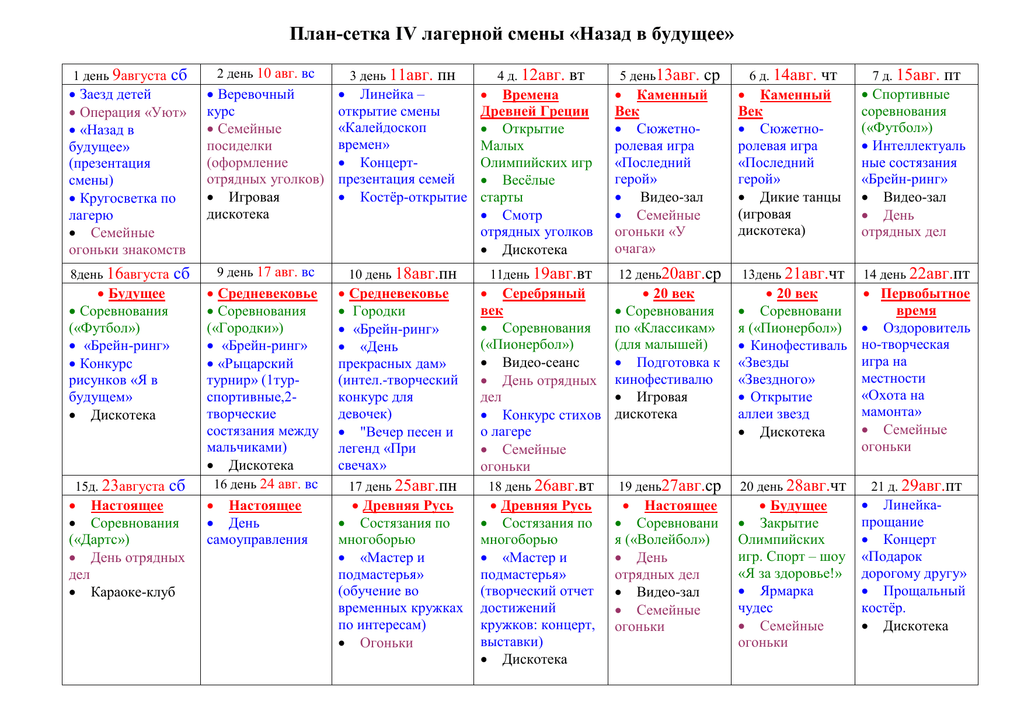 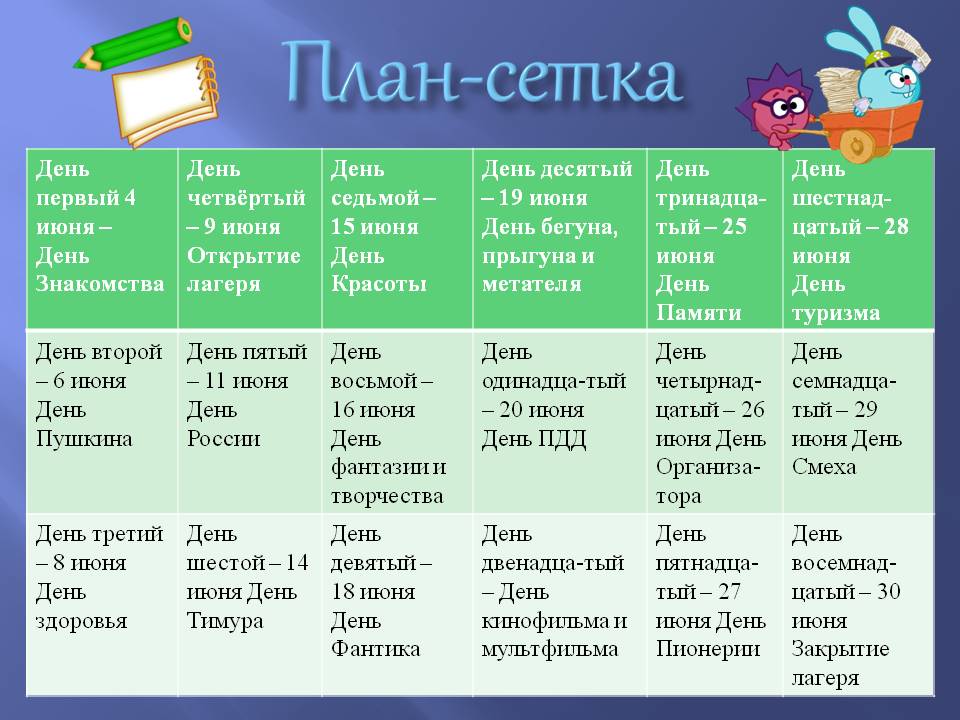 Выбирая вариант плана, надо стремиться к простоте, ясности и меньшим затратам труда.Тема 7 Действия вожатого в экстремальных ситуациях Купание. Следующие рекомендации основаны на многолетнем опыте работы в детских лагерях и составлены согласно письма ВЦСПС № 332 от 14 июня 1982 г «Рекомендации по профилактике детского травматизма, предупреждению несчастных случаев с детьми в пионерских, спортивно-оздоровительных лагерях и лагерях труда и отдыха». 1. Купание детей в реке, водоеме, бассейне проводится в присутствии директора лагеря или старшего воспитателя, вожатых отрядов, ' медицинского работника, инструкторов по физкультуре и плаванию. 2. Не разрешайте купаться натощак, вскоре после еды и физических упражнений с большой нагрузкой 3. Заранее определите детей, которые не умеют плавать. 4. Детей, которые не умеют плавать обучает инструктор по плаванию. 5. Перед входом в воду и при выходе из воды проверяйте наличие детей. 6. Одновременно купайте не более 10 детей. Большее количество невозможно удержать в поле зрения. 7. Во время купания один вожатый находится у знаков ограждения в водоеме, другой наблюдает с берега за купающимися детьми. Относитесь к купанию как можно более серьезно. Помните, в нашей работе мелочей не бывает! Выход за территорию. Важно твердо следовать правилу, по которому выход за территорию лагеря осуществляется только с разрешения директора лагеря, в его отсутствие — старшего воспитателя или старшего вожатого. Кроме этого, вожатому необходимо помнить о следующем: • Выход за территорию планируется заранее, не менее чем за сутки, о чем ставится в известность директор оздоровительного лагеря или лицо, его заменяющее. • Готовя детей, не забудьте об ослабленных детях, проверьте, у кого какая ноша. Если погода солнечная, не забудьте, во-первых, про головные уборы (в случае их отсутствия, сделайте панамки из подручных материалов, например из газет), вовторых, про питьевую воду. • В зависимости от целей похода, экскурсии, расскажите детям о возможных опасностях; позаботьтесь, чтобы они твердо усвоили следующее: нужно идти по дороге в колонну по одному, навстречу движущемуся транспорту (помните, что ваша колонна должна быть «обозначена» флажками), что в лесу необходимо придерживать встречные ветки; что нельзя есть незнакомые ягоды, траву; что нельзя пить из неизвестных источников; что при купании надо соблюдать правила (и какие). • Задумайтесь над тем, чем будете заниматься с детьми. Захватите необходимый инвентарь. • Возвратившись, доложите о своем возвращении директору оздоровительного лагеря. Выйдя за территорию лагеря, вожатый должен помнить, какие особо опасные объекты расположены вблизи лагеря (заводы, железнодорожные пути, очистные сооружения, дамбы, автомобильные трассы, лес и т. д.) и как необходимо поступать, куда обращаться в случае аварии или неполадок на этих объектах. Если человек оказался под током:• Постарайтесь оценить ситуацию, определить место источника тока и возможность его отключения. Отключите электричество. • Если это возможно, оттащите человека за одежду, обернув свою руку любой сухой тканью (обязательно одной рукой) так, чтобы самому не попасть под воздействие тока. • Если человек не потерял сознание, но не может оторваться от провода, крикните ему, чтобы он подпрыгнул на месте. Резко дерните его за одежду, отбросив от провода назад. • При обрыве высоковольтного провода и касании им человека подойдите мелкими шажками, прыгайте на одной или обеих сдвинутых ногах вместе, чтобы не попасть под шаговое напряжение. Если началась сильная гроза Постарайтесь укрыться в небольших лощинах, канавах, избегая открытых мест. Передвигайтесь шагом, не бегите. Если гроза над вами, то лучше всего лечь на землю. Медицинские советы Первая помощь, которую обязан уметь оказать вожатый При кровотечении • При сильном артериальном кровотечении (кровь имеет яркокрасный цвет), наложите выше раны жгут, ближе к месту ранения, подложив под него чистую ткань, и затяните его до полной остановки кровотечения. • Подложите под жгут записку с указанием времени его наложения (не более чем на 1-1,5 ч). •Жгут нельзя закрывать повязками, одеждой. •При венозном кровотечении (кровь имеет темный цвет) — для временной остановки кровотечения конечность поднимают вверх и на рану накладывают давящую повязку. При носовом кровотечении •Не запрокидывать голову назад, а наклонить ее вперед, удерживая при этом корпус в прямом положении, расстегнуть воротник и пояс. •Высморкаться. Прочистить носовую полость от слизи и сгустков свернувшейся крови, но лучше проделать это под струёй воды. • Зажать ноздри пальцами, большим и указательным минут на десять. •Положить холодный компресс на нос и затылок. •Можно вложить в нос ватный или марлевый тампон. •Если спустя 5-7 мин кровотечение продолжается, зажмите ноздри опять и вызывайте врача. При солнечном ударе •При легком перегревании выведите больного в прохладное проветриваемое место, расстегните воротник, ремень, снимите обувь. •мочите ему лицо и голову холодной водой. •Дайте выпить немного минеральной или слегка подсоленной воды. •Уложите больного, приподняв ему голову; дайте холодное питье и разденьте. •Положите на голову смоченное холодной водой полотенце и наложите холодные примочки на область шеи. •До прибытия врача охлаждайте тело холодными примочками, пить давайте только после того, как больной придет в себя. При укусе змеи •Не давайте пострадавшему двигаться. •Успокойте укушенного: паника и возбуждение ускоряют кровоток. • Зафиксируйте с помощью шины укушенную конечность. •Приложите к месту укуса растертые или разжеванные листья подорожника. •Давайте обильное питье. •Не прижигайте место укуса марганцовкой, не накладывайте жгут, не давайте алкоголь. При ужалении насекомыми (осами, пчелами и др.) •При ужалении 1-2 насекомыми удалите пинцетом или ногтями мало вместе с ядовитыммешочком (осторожно, чтобыне раздавить мешочек до извлеченияжала). • На место отека положите пузырь со льдом. •Боль и воспаление облегчают: спиртовой компресс, примочки из тертого сырого картофеля, растирание ужаленного места свежим ломтиком чеснока. •Если оса случайно попала в рот, нужно сосать кусочки льда, пить сильно охлажденную воду. •Зуд от укуса комаров, пчелы (после вытаскивания жала) можно устранить, натерев кожу нашатырным спиртом, раствором питьевой соды (0,5 чайной ложки на стакан воды), или разрезанной луковицей, долькой чеснока, кашицей из поваренной соли, или млечным соком одуванчика. При ушибе •Обеспечить пострадавшемуполный покой. •Наложите на место ушиба холодный компресс (смоченный холодный платок, полотенце) или пузырь со льдом. После термического или электрического ожога •Ликвидируйте воздействие на тело человека опасного фактора. •Нецелесообразно поливать обожженные поверхности кожи водой. •Наложите на обожженный участок кожи сухую стерильную повязку. •При ожоге глаза, сделайте холодные примочки из чая, немедленно вызывайте врача. •Что никогда не нужно делать при сильных ожогах: — обрабатывать кожу спиртом, одеколоном; — прокалывать образовавшиеся пузыри; — смазывать кожу жиром, зеленкой, крепким раствором марганцовки; — срывать прилипшие к месту ожога части одежды, прикасаться к нему рукой; — разрешать пострадавшему самостоятельно двигаться; — поливать пузыри и обугленную кожу водой. При отравлении • Дать пострадавшему 3-4 стакана воды или розового раствора марганцовокислого калия, для промывания желудка, чтобы вызвать рвоту. Помощь при утоплении •Быстро извлеките пострадавшего из воды. •Удалите изо рта ил, грязь. •Поверните пострадавшего на живот, затем обеими руками трясите так, чтобы из дыхательных путей и желудка вытекала вода. Приподнимите за ноги. Начинайте делать искусственное дыхание. После появления самостоятельного дыхания, напоите пострадавшего горячим чаем, укутайте в одеяло. При попадании инородного тела в дыхательные пути • Прежде всего, освободите рот от остатков пищи пальцем, обернутым марлей, платком, повернув голову набок. • Ударьте пострадавшего в межлопаточную область ладонью (не кулаком!) для освобождения проходимости дыхательных путей.Во время эпилептического припадка • Немедленно вызывайте врача. • Не пытайтесь удержать больного в момент судорог, приводить в чувство или переносить на другое место. • Постарайтесь только придержать при падении во избежание травм. • Уберите все острые и твердые предметы, способные травмировать больного или случайно нанести травму вам. ПОМНИТЕ: после прекращения судорог больной засыпает и происходящего с ним не помнит, будить его нельзя! При укусе собаки •Не пытайтесь немедленно останавливать кровь (кровотечение способствует удалению слюны собаки из раны). • Промойте рану чистой водой. • Несколько раз продезинфицируйте кожу вокруг укуса йодом, раствором марганцовки, одеколоном, наложите повязку. При переломе конечностей • Обеспечьте покой места перелома. • При открытом переломе и наличии кровотечения остановите его при помощи давящей повязки или .наложением жгута. При обмороке • Уложить на спину с опущенной головой и приподнятыми ногами. Расстегнуть воротник и пояс, обрызгать лицо водой. •Дайте вдохнуть пары нашатырного спирта, одеколона, уксуса. • В душном помещении откройте окно, обеспечьте доступ свежего воздуха. При поражении электрическим током (молнией) • Освободите пострадавшего от действия электрического тока, используя подручные средства (доска, палка, сухая одежда, предметы, не проводящие ток), выключите напряжение рубильником. • Если пострадавший в сознании, без видимых тяжелых ожогов и травм, положите его на спину, расстегните стесняющую дыхание одежду. • Не позволяйте двигаться. Не давайте пить — это вызовет рвоту и нарушение дыхания. • При отсутствии сознания, но сохранившемся дыхании уложите пострадавшего на бок на твердую горизонтальную поверхность, обеспечьте приток свежего воздуха. Обрызгайте водой, разотрите и согрейте тело. • Если нарушено дыхание и сердцебиение, немедленно приступайте к проведению искусственного дыхания и непрямому массажу сердца, не прекращайте их до полного появления самостоятельного дыхания и сужения зрачков или до прибытия врача. При болях в области сердца • Больного необходимо уложить в постель и пригласить доктора. При болях в области живота • Уложив больного в постель, вызывайте врача. • Самостоятельно не принимайте других мер. Примечание. Оказав первую медицинскую помощь пострадавшему, вожатый должен обязательно обратиться к врачу Предотвращение плохого отношения к детям Что мы понимаем под плохим отношением к детям? Это оскорбление ребенка словом, рукоприкладство, нецензурные выражения в его адрес, унижение, нелестные высказывания в адрес родителей ребенка, негативные предположения о его развитии (как умственном, так и физическом), пренебрежение взглядами и идеями ребенка. Директор лагеря в процессе найма персонала на работу должен предпринять шаги к сведению до минимума риска плохого отношения к детям. Необходимо предупредить каждого работника лагеря о необходимости соблюдать хорошее отношение к детям. Лица со склонностью к сексуальному оскорблению часто предпочитают детей ровесникам и озабочены тем, чтобы остаться на работе в близком контакте с детьми, пренебрегают даже проведением свободного времени со сверстниками. Вожатому важно понять свои обязанности и то, какие наказания последуют в результате плохого отношения к детям. Поэтому нужно знать и порядок действий, который поможет члену персонала защитить себя от попадания в ситуацию, где его могут обвинить в плохом отношении к ребенку без надлежащих доказательств. Возможно членам персонала работать парами, если это реально, а при работе с ребенком наедине в пределах видимости должен находиться другой член персонала или ребенок на расстоянии, при котором соблюдается личная тайна. Следует понимать, что директор отвечает не только за все действия по предупреждению плохого обращения с детьми, но также и за документирование того, что такие действия были предприняты, что необходимо в случае инцидента и при последующем разбирательстве. О письменном документировании следует упоминать вновь и вновь, так как это наилучший способ защиты лагеря. Что делать при инциденте. Несмотря на хорошо разработанный план и его реализацию по снижению риска до начала и в прогрессе деятельности лагеря, несчастные случаи все же происходят. Действия, которые предпринимают на момент возникновения инцидента столь же важны, как и предупредительные меры до начала инцидента. Насколько это возможно шаги, предпринимаемые во время инцидента, следует определить заранее. Например: 1. Непосредственный уход за лицами, попавшими в инцидент. 2. Уведомление руководителей или ответственного лица. 3. Получение при необходимости помощи со стороны: 4. Составление письменного отчета об инциденте и документирование по возможности максимального количества деталей 5. При серьезном инциденте следует сообщить об этом руководителям организаций вне лагеря (в государственные агентства, родителям травмированного и администрации лагеря). Некоторые из инцидентов требуют экстренных действий, другие менее срочные. Одинаково важно в любом случае выполнить все вышеуказанные шаги. Однако, имеются некоторые виды экстренных инцидентов, которые можно проанализировать заранее и сформировать процедуры для того, чтобы справиться с такими ситуациями. Например, спасение утопающих, пожар, травмы, требующие медицинском помощи. Для каждого вида инцидента имеется свой тип экстренных действий: 1. Процедуры должны быть указаны в письменном виде, проверены различными экспертами и переданы персоналу. 2. По этим процедурам следует проводить практические тренировки во время подготовки к работе. 3. Телефонные номера экстренной помощи и телефоны для передачи информации должны вывешиваться на табличках в опасных местах (в зоне купания, в технических зданиях обслуживания лагеря, на кухне, в офисе). 4. Если первая медицинская помощь входит в перечень экстренных действий, соответствующий персонал должен проходить тренировки по оказанию первой помощи/искусственному дыханию в местах возможного возникновения инцидента. Следует продумать не только первичную помощь при физических травмах, но также и то, как справиться со стрессом, возникающим в этой обстановке. Элементы, вызывающие стресс следует обсудить с персоналом во время обучения. Когда возникает предполагаемый инцидент или происходит жестокое обращение с кемлибо, то первое, о чем нужно позаботиться это о благополучии пострадавшего. Поэтому член персонала, обладающий нужным опытом работы с детьми, должен назначаться на работу в группу, а виновный в инциденте член персонала должен освобождаться от обязанностей. Не следует предполагать виновность члена персонала из-за простого обвинения, следует отдельно разобраться с членом персонала и другим персоналом, который был свидетелем инцидента. Однако, чтобы защитить отдыхающих, членов персонала и лагерь обязательно нужно отделить члена персонала от группы детей. Нужно понимать то, что обвинение и саму ситуацию можно выяснить в беседе с ребенком, который оказался вовлеченным в инцидент, или который был свидетелем или присутствовал при обвинении. Опрос нужно проводить на низких тонах, предпочтительно в присутствии другого члена персонала. Нужно предпринять все шаги, чтобы избавить ребенка от эмоционального стресса. Когда имеется явное обвинение в каком-либо виде физического воздействия или сексуального оскорбления, то следует уведомить надлежащие организации. Такие организации могут быть различны в зависимости от места происшествия, то информация о таких организациях должна быть заранее определена и легкодоступна. P.S. Для повышения эффективности собственной деятельности вожатому (как и любому сотруднику детского лагеря), чтобы избежать собственных ошибок, сделать правильные выводы необходимо: • научиться избавляться от негативных эмоций в общении с детьми и взрослыми (а как, см. ниже «А»); • постоянно вести наблюдения за деятельностью и поведением детей, (о чем вести записи собственных реакций на происходящее в личном дневнике); • постараться искать ответы на вопросы «Почему мне это нравиться или не нравиться?, Как сделать, чтобы было лучше?, Что мне сделать иначе?»; • научиться анализировать собственную деятельность (а как, см. ниже «В»); • внимательно слушать критику и делать выводы; • понимать, что сегодня реальная действительность не всегда совпадает с нашими ожиданиями (реальные условия в лагере и законодательные акты). Задание:1.Написать лекцию по темеДля отчета принести:1.Лекции по темам2. Памятка Вожатого (формат А-4)3.План-сетка работы отряда на смену.